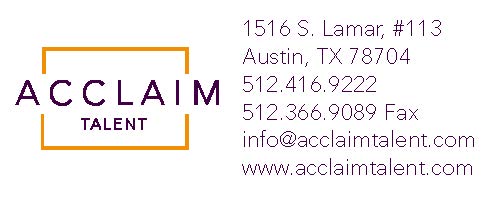 Anthony Powellwww.anthonypowellinc.comanthony@anthonypowellinc.com Film“Reagan”-News Anchor/White House Reporter“Penetentia”-Judge “Wild Indian”-Mr. Ferrin“Possums”-News Reporter“The Martini Project”-Bartender Television“Mike Rowe’s The Way I Heard It”-Pop Warner “General Hospital”-Waiter“Matlock”-Baseball Player“The Dating Game”-Bachelor“The Price of Fame, REELZ-TV The Carrie Fisher Story”-Greg Stevens “The Price of Fame, REELZ-TV The Aaron Hernandez Story”-Bill Belichik “Snapped, Oxygen Network”-Interviewed as a former reporter“Snapped, Oxygen Network”-Media Consultant “Investigative Discovery”-Interviewed as a former reporter“Wichita Madhouse/PBS Kansas”-Ex-Husband Commercial (Partial List) “John Vance Auto Group”-Judge“Western Airlines with Kareem Abdul Jabbar”-Passenger“Monroeville Jeep”-Customer“Bumper to Bumper Auto Parts”-Talk Show Host“Kentucky Farm Bureau Insurance”-Mailperson“Capital Federal Bank”-Loan Officer “Gander Mountain”-Customer“Mooyah Burgers”-News Reporter/Self “Fidelity Bank”-Boardroom Member “Salina Medical Center”-Patient“U-S Mint Infomercial”-Mint Official “Visit Wichita.com”-Carriage Rider “Fowler Honda”-General Scott“Fowler Toyota”-Car Salesperson “Tonkawa Casino”-Patron “Nutter Financial”-Dad “Fowler Ford”-Customer“Ideal Feet”-Host “Kiowa Casino”-Patron“D.W. Newcomer”-Son “Stiefel”-Financial Advisor Music Video“Dax-To Be a Man”-Guy in TruckIndustrial (Partial List) “Oklahoma Dept. Social Services”-Spokesperson”                            “Postal Service Training Videos”-Spokesperson“Koch Industries Training Video”-Mean Boss“Postal Service Training Video”-Mailperson “Life Church, Who We Are”-Church Attendee “Hobby Lobby Training Video”-Mechanic“Hobby Lobby Training Video”-Store Manager “Hobby Lobby Office Training Video”-Spokesperson “Salina Medical Center Patient Informational Video”-Patient “Bayer Corporation”-Exterminator “FAA Training Videos-OKC”-Spokesperson “Catholic Mutual Group/Incredible But True Training Video on Propane Safety”-Dave Hosting/Spokesperson/Emcee (Partial List)“The Anthony Powell  Show”-Host“Cable Sports”-Co-Host“All Things BBQ”-Host “Financial Services”-Spokesperson“Oklahoma Dept. Social Services”-Spokesperson”   “USAO Basketball Twentieth Year Championship Documentary”-Host                          “McGavok Nissan”-Spokesperson for Red Thumb Challenge“Great Plains Television Network Advertising Promo”-Spokesperson“PBS Television Pledge Drive”-Host“Devaughn/James Attorneys Ask an Expert”-Host“KPTS Christmastime in Wichita”-Host “KPTS Positively Kansas”-Host/Anchor “Wesley Medical Center Interviews”-Host “The Golf Warehouse Product Videos” –Spokesperson“Cox Communications-YurView”-Host “Cox Communications-Get Started Wichita”-Host/Emcee“SW Plus Trade Show”-Host/Emcee “Big Brothers/Big Sisters Bowl-a-Thon”-Host/Emcee “How to Use Linkedin”-Host for Cox Communications “Settlewize”-Spokesperson“Value Capital Funding”-Spokesperson“F-A-A Training Videos”-Spokesperson“People’s Equity Group”-Spokesperson/Actor Television NewsAnchor, Reporter, Host: WSAV-TV, Savannah GeorgiaKOAT-TV Santa Fe & Albuquerque, New MexicoKFOR-TV Oklahoma City, Oklahoma KSHB-TV Kansas City, MissouriKSN-TV Wichita, KansasKPTS-TV Wichita, Kansas Print:“Los Angeles Leather Show Catalogue”“Mars Candy Campaign”“Via Christi Brochure”“Wichita Symphony”“Dinner Scene for Gavin Peters Photography”“AARP Magazine”“Bayer Corporation” “Acting/On-Camera TrainingJeff Corey Scene StudyDavid Lehman Scene StudyArthur Joseph On-Camera TrainingBobbi Ball Commercial TrainingMichelle DeLong Audition TrainingChris Freihofer Auditioning for film and television Television News Training: Worked with various consultants from Frank Magid and AssociatesVoice-Over (Partial List)“TredAgain Shoe Company”-Spokesperson“Pizza Hut”-Spokesperson“Via Christi Retirement Villages”-Spokesperson“Wiley Ray and The Big O Band”-Spokesperson“The Cleaning Authority Awards Ceremony”-Spokesperson”“Visit Wichita Dot Com”-Spokesperson“Southwestern College”-Spokesperson“Adams Car Lots”-Spokesperson”“MOOYAH Burgers”-Spokesperson“Springer E-Books”-Spokesperson“Visit Wichita.com”-Spokesperson “UST Global Corporate Video”-Narrator“York Gary Autoplex”-Spokeserson“Titan XT Paint Protection Film”-Narrator “Visibility Optics”-Narrator“JP Weigand Western Kansas Cattle Ranch” “Goodwill of Kansas Anniversary Video”-Narrator “Global Outreach”-Narrator“Xfinity”-Referee “SM Madeiras Hardwood Floors”-Narrator “American Propane”-Spokesperson “UST Global Travel Video”-Narrator “Ten31 Mineral Exchange”-Narrator ”Crafthouse Restaurant”-Spokesperson ”Husky Hog Farm”-Narrator “Dierks Bentley New Clothing Line”-Spokesperson“Unionville High School Percussion Ensemble Show”-Narrator “Visit Wichita/Kansas City”-Spokesperson “Kechi Theathre-KPTS”-Narrator“Mental Health Association KPTS”-Narrator “All Angles Car Repair”-Spokesperson “Quantix/Aerovironment”-Spokesperson “Sharpline Converting”-Narrator“Dent Works”-Spokesperson“Dr. John Staniland”-Dr. John Staniland “USO Gala”-Spokesperson  “Doozy”-Narrator “Jupiter Drone”-Narrator “Ask The Mayor Promo/KPTS”-Narrator “Off Shore Energy Exploration”-The Captain “Abort The Mission”-Newscaster“Lynnwood, N.Y. 2019 Address”-Narrator“Rubber Cement”-Anton “Deaf Services”-Man #2“Nutter Financial Services”-Spokesperson“Dynamic Jet Charter”-Narrator“Stoneage Outdoor Cleaning Products”-Narrator“Armellini Logistics”-Spokesperson“Koffee Kult”-SpokespersonVoice-Over Training Such Voice Great Voice CompanyJ-Michael Collins-Private CoachingNick Kaiser-Private CoachingRick Regan-Private Coaching Everett Oliver-Private Coaching Julie Williams-Private Coaching 